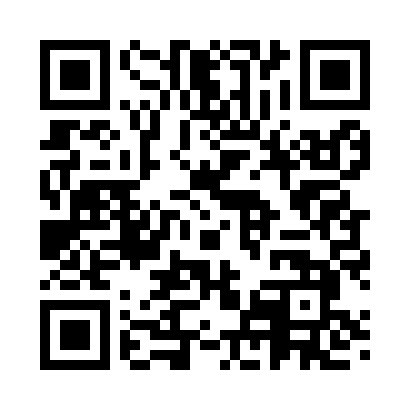 Prayer times for Ash Creek, Minnesota, USAMon 1 Jul 2024 - Wed 31 Jul 2024High Latitude Method: Angle Based RulePrayer Calculation Method: Islamic Society of North AmericaAsar Calculation Method: ShafiPrayer times provided by https://www.salahtimes.comDateDayFajrSunriseDhuhrAsrMaghribIsha1Mon3:595:481:295:359:1010:582Tue4:005:481:295:359:0910:583Wed4:015:491:295:359:0910:574Thu4:025:501:295:359:0910:575Fri4:035:501:305:359:0810:566Sat4:045:511:305:359:0810:557Sun4:055:521:305:359:0810:548Mon4:065:521:305:359:0710:549Tue4:075:531:305:359:0710:5310Wed4:085:541:305:359:0610:5211Thu4:095:551:305:359:0610:5112Fri4:115:561:315:359:0510:5013Sat4:125:561:315:359:0510:4914Sun4:135:571:315:359:0410:4815Mon4:145:581:315:349:0310:4716Tue4:165:591:315:349:0310:4517Wed4:176:001:315:349:0210:4418Thu4:196:011:315:349:0110:4319Fri4:206:021:315:349:0010:4220Sat4:216:031:315:348:5910:4021Sun4:236:041:315:338:5810:3922Mon4:246:051:315:338:5710:3723Tue4:266:061:315:338:5710:3624Wed4:276:071:315:338:5610:3525Thu4:296:081:315:328:5510:3326Fri4:306:091:315:328:5410:3227Sat4:326:101:315:328:5210:3028Sun4:336:111:315:318:5110:2829Mon4:356:121:315:318:5010:2730Tue4:366:131:315:308:4910:2531Wed4:386:141:315:308:4810:23